О внесении изменений в Постановление Правительства Приднестровской Молдавской Республики от 13 мая 2015 года № 101 «Об утверждении Положения о лицензировании деятельности по заготовке и переработке лома черных и цветных металлов и Правил обращения с ломом и отходами черных и цветных металлов»В соответствии со статьей 76-6 Конституции Приднестровской Молдавской Республики, статьей 25 Конституционного закона Приднестровской Молдавской Республики от 30 ноября 2011 года № 224-КЗ-V «О Правительстве Приднестровской Молдавской Республики» (САЗ 11-48) 
в действующей редакции, Законом Приднестровской Молдавской Республики от 10 июля 2002 года № 151-З-III «О лицензировании отдельных видов деятельности» (САЗ 02-28) в действующей редакции, Правительство Приднестровской Молдавской Республикип о с т а н о в л я е т:1. Внести в Постановление Правительства Приднестровской Молдавской Республики от 13 мая 2015 года № 101 «Об утверждении Положения 
о лицензировании деятельности по заготовке и переработке лома черных 
и цветных металлов и Правил обращения с ломом и отходами черных 
и цветных металлов» (САЗ 15-20) с изменениями, внесенными Постановлением Правительства Приднестровской Молдавской Республики от 29 марта 
2018 года № 91 (САЗ 18-13), следующие изменения:а) наименование Постановления изложить в следующей редакции:«Об утверждении Положения о лицензировании деятельности 
по заготовке и переработке лома цветных металлов и Правил обращения 
с ломом и отходами черных и цветных металлов»;б) преамбулу Постановления изложить в следующей редакции:«В соответствии с Законом Приднестровской Молдавской Республики 
от 10 июля 2002 года № 151-З-III «О лицензировании отдельных видов деятельности» (САЗ 02-28) в действующей редакции, Постановлением Правительства Приднестровской Молдавской Республики от 12 февраля 
2018 года № 42 «Об основных принципах государственного регулирования отдельных видов деятельности на территории Приднестровской Молдавской Республики» (САЗ 18-7) с изменениями, внесенными Постановлением Правительства Приднестровской Молдавской Республики от 11 июня 2018 года № 192 (САЗ 18-24), Правительство Приднестровской Молдавской Республики постановляет:»;в) в подпункте «а» пункта 1 Постановления, в наименовании, пунктах 1, 4 (за исключением подпунктов «а», «ж» части первой и части третьей пункта 4), пунктах 13, 22 Приложения № 1 к Постановлению, заголовках приложений 
№№ 1-4 к Приложению № 1 к Постановлению слова «черных и» исключить;г) подпункт 1 подпункта «а» части первой пункта 4  Приложения № 1 
к Постановлению изложить в следующей редакции:«1) наименования и организационно-правовой формы юридического лица, места его нахождения (с указанием территориально обособленных объектов, а также адреса(-ов) объекта(-ов) осуществления лицензируемой деятельности (отдельно объектов заготовки и объектов переработки), а также государственной регистрации соискателя лицензии в качестве юридического лица. В части переработки лома цветных металлов указываются конкретные процессы в соответствии с Правилами обращения лома черных и цветных металлов;»;д) подпункт «б» части первой пункта 4 Приложения № 1 
к Постановлению изложить в следующей редакции:«б) нотариально удостоверенные и легализованные в установленном порядке копии учредительных документов и документа о государственной регистрации соискателя лицензии в качестве юридического лица, совместно 
с нотариально заверенным переводом на русский язык, – для иностранных юридических лиц;»;е) часть третью пункта 4 Приложения № 1 к Постановлению изложить 
в следующей редакции:«В особых условиях лицензии с условием об ограничении ее применения указывается ограничение применения: «только заготовка лома цветных металлов»;ж) часть третью пункта 3 Приложения № 2 к Постановлению изложить 
в следующей редакции:«Юридические лица, осуществляющие деятельность по заготовке 
и переработке металлолома, обязаны соблюдать действующее законодательство Приднестровской Молдавской Республики, в том числе в области сертификации, метрологии и стандартизации, а также требования, установленные экологическими, санитарными, гигиеническими, противопожарными нормами и правилами, а также лицензионные требования (при осуществлении лицензируемого вида деятельности)»;з) подпункт «а» пункта 5 Приложения № 2 к Постановлению изложить 
в следующей редакции:«а) лицензия на право осуществления деятельности по заготовке 
и переработке лома цветных металлов или ее копия, оформленная 
в установленном законодательством порядке;»;и) пункт 24 Приложения № 2 к Постановлению изложить в следующей редакции:«24. Пункт приема металлолома и его расположение должны соответствовать требованиям экологических, санитарных, гигиенических, строительных и противопожарных норм и правил.Определение соответствия пунктов приема металлолома и их расположения требованиям экологических, санитарных, гигиенических, строительных и противопожарных норм и правил находится в компетенции исполнительных органов государственной власти, в ведении которых находятся вопросы экологического, санитарного, гигиенического, строительного 
и пожарного контроля (надзора)»;к) главу 7 Приложения № 2 к Постановлению исключить;л) Приложение № 3 к Приложению № 2 к Постановлению исключить.2. Настоящее Постановление вступает в силу со дня, следующего за днем его официального опубликования.ПРЕДСЕДАТЕЛЬ  ПРАВИТЕЛЬСТВА					               А.МАРТЫНОВГУВЕРНУЛРЕПУБЛИЧИЙ МОЛДОВЕНЕШТЬНИСТРЕНЕ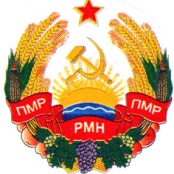 УРЯДПРИДНІСТРОВСЬКОЇ МОЛДАВСЬКОЇ РЕСПУБЛІКИПРАВИТЕЛЬСТВОПРИДНЕСТРОВСКОЙ МОЛДАВСКОЙРЕСПУБЛИКИПРАВИТЕЛЬСТВОПРИДНЕСТРОВСКОЙ МОЛДАВСКОЙРЕСПУБЛИКИПРАВИТЕЛЬСТВОПРИДНЕСТРОВСКОЙ МОЛДАВСКОЙРЕСПУБЛИКИПОСТАНОВЛЕНИЕПОСТАНОВЛЕНИЕПОСТАНОВЛЕНИЕ__9 октября 2018 года_                                                                             № __347____9 октября 2018 года_                                                                             № __347____9 октября 2018 года_                                                                             № __347__г. Тираспольг. Тираспольг. Тирасполь